Prezydent Miasta Pruszkowa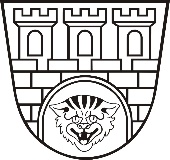 Zarządzenie nr 222/2023Prezydenta Miasta Pruszkowaz dnia 8 sierpnia 2023 rokuw sprawie stypendiów sportowych przyznanych przez Prezydenta Miasta Pruszkowa
dla zawodników osiągających wysokie wyniki sportowe we współzawodnictwie międzynarodowym lub krajowym.Na podstawie art. 30 ust. 1 i ust. 2 pkt 2 i pkt 4 ustawy z dnia 8 marca 1990 roku o samorządzie gminnym (t.j. Dz. U. z 2023 r., poz. 40 z późn. zm.), art. 31 ust. 1 ustawy z dnia 25 czerwca 2010 roku o sporcie (t.j. Dz. U. z 2022 r. poz. 1599 z późn. zm.) oraz Uchwały Nr L.571.2018 Rady Miasta Pruszkowa z dnia
18 października 2018 roku w sprawie określenia szczegółowych zasad, trybu przyznawania
i pozbawiania stypendiów sportowych dla zawodników osiągających wysokie wyniki sportowe 
(Dz. Urz. Woj. Maz. z 2018 r. poz. 10603), zarządzam co następuje:§ 1Przyznaję stypendia sportowe dla zawodników osiągających wysokie wyniki sportowe 
we współzawodnictwie międzynarodowym i krajowym, zgodnie z załącznikiem nr 1 do niniejszego zarządzenia.§ 2Środki finansowe na realizację zadania wymienionego w § 1 zostały zabezpieczone w budżecie Miasta Pruszkowa na 2023 rok w dziale 926, rozdział 92605, § 3250.§ 3Wykonanie zarządzenia powierzam merytorycznym wydziałom Urzędu Miasta Pruszkowa.§ 4Zarządzenie wchodzi w życie z dniem podpisania i podlega ogłoszeniu w Biuletynie Informacji Publicznej oraz na tablicy ogłoszeń w siedzibie Urzędu Miasta Pruszkowa.Prezydent Miasta Pruszkowa Paweł Makuch